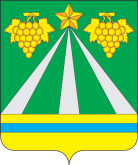 УПРАВЛЕНИЕ ПО ФИЗИЧЕСКОЙ КУЛЬТУРЕ И СПОРТУ АДМИНИСТРАЦИИ МУНИЦИПАЛЬНОГО ОБРАЗОВАНИЯ КРЫМСКИЙ РАЙОН  ПРИКАЗ  «31» октября 2022 года			                                           № 346-одгород КрымскО внесении изменений в приказ управления от 10 января 2022 года №9-од «Об утверждении календарного плана официальных физкультурных мероприятий и спортивных мероприятий муниципального образования Крымский район на 2022 год»	На основании положения о проведении открытого Первенства муниципального образования Крымский район по спортивной (греко-римской) борьбе среди юношей 2010-2013 гг.р.,  п р и к а з ы в а ю:	1. Внести в пункт 1.1. «Спортивные и физкультурные мероприятия муниципального образования Крымский район» раздела 1. «Спортивные и физкультурные мероприятия среди спортсменов и различных групп населения» приложения к приказу управления по физической культуре и спорту администрации муниципального образования Крымский район от 10 января 2022 года №9-од «Об утверждении календарного плана официальных физкультурных мероприятий и спортивных мероприятий муниципального образования Крымский район на 2022 год» следующие изменения:		1.1. добавить строкой 127, изложив в следующей редакции:  «													»	2.  Контроль   за  исполнением приказа оставляю за собой.Начальник  управления                                                                Е.В.Мартыненко№ п/пНаименование мероприятий ДатапроведенияМестопроведенияОтветственные за проведение127.Открытое первенство муниципального образования Крымский район по спортивной (греко-римской) борьбе среди юношей 2010-2013 гг.р.5 ноябряКрымский район, х.АдагумУФКиС